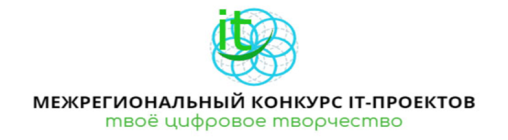 	ПРОГРАММА круглого стола Опыт внедрения дистанционных технологий в образовательной организации11.00-11.10  Давид Анна Ивановна, методист ГБПОУ «Котовский промышленно-экономический техникум»11.10-11.20 Современные дистанционные технологии в образования, опыт ГБПОУ РО "ВТИТБиД"Саблина Ольга Игоревна, ГБПОУ РО "ВТИТБиД"Возможности электронного обучения на уроках информатики студентов педагогических специальностей с применением дистанционных технологий Зайцева Надежда Владимировна, ГБПОУ "Дубовский педагогический колледж"Дистанционные образовательные технологии как компонент формирования современной образовательной средыШалаева Наталья Григорьевна, Берсенева Наталья Бакитхайровна, МБОУ СШ №6 г. Котово11.50-12.00 Опыт организации дистанционного обучения в ГБПОУ «Палласовский сельскохозяйственный техникум»Новашева Елена Николаевна, ГБПОУ «Палласовский сельскохозяйственный техникум»12.10-12.20 Применение инструментов образовательной платформы Учи.ру для организации дистанционного обучения в школе Нестеренко Наталья Васильевна, МКОУ СШ № 4 г. Котово12.30-12.35 Использование сервисов онлайн-опроса для проверки знаний студентов  Рункова Лариса Владимировна, ГБПОУ «Себряковский технологический техникум»12.35-12.40 Использование сервисов онлайн-опроса для проверки знаний студентовБойко Анна Игоревна, ГБПОУ «Себряковский технологический техникум»12.40-12.50 Защита дипломных работ с применением дистанционных технологий  Трунова Людмила Владимировна, ГБПОУ «Котовский промышленно-экономический техникум»12.50-13.00 Опыт применения дистанционных образовательных технологий в условиях реализации ФГОСБузыкина Светлана Михайловка, МКОУ Купцовская СШ13.00-13.10 Приложения Google в помощь дистанционному обучению Некруткина Елена Владимировна, МОУ СШ №3213.10-13.30 Обмен мнениями, ответы на вопросыПодключение к работе круглого стола осуществляется по ссылке: https://tech-vks.megafon.ru/#join:t59caf429-023c-4a13-a4e3-78a9654ebf74Ввести ФИО, затем следует разрешить доступ камере и микрофону. Для удобства просмотра можете переключаться между кнопками Широкоформатный/Полноэкранный режим 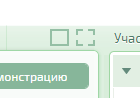 Для выступления следует перейти на вкладку «Демонстрация рабочего стола» и нажать «Начать демонстрацию». Появится диалоговое окно, в котором следует выбрать «Весь экран» и нажать на сам экран и кнопку «Поделиться». Контакты:ГБПОУ «Котовский промышленно-экономический техникум»г. Котово, ул. Пионера Лаврова, д.3Тел.: 8(84455)-2-17-06Сайт: www.kpet.profiedu.ru, e-mail: buhkpet@yandex.ru